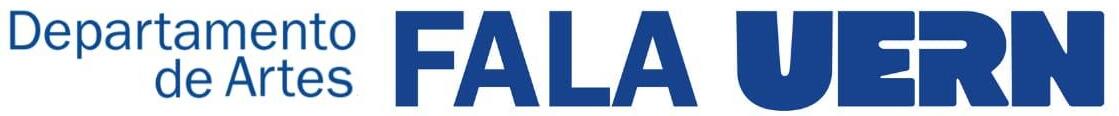 FICHA DE ACOMPANHAMENTO DE MONOGRAFIAS (Preenchimento pelo Orientador)__________________________________Chefe do DARTORIENTANDO:ORIENTANDO:ORIENTANDO:ORIENTANDO:ORIENTADOR:ORIENTADOR:ORIENTADOR:ORIENTADOR:TÍTULO:TÍTULO:TÍTULO:TÍTULO:NOTA DE ACOMPANHAMENTO DE ORIENTAÇÃO:NOTA DE ACOMPANHAMENTO DE ORIENTAÇÃO:NOTA DE ACOMPANHAMENTO DE ORIENTAÇÃO:NOTA DE ACOMPANHAMENTO DE ORIENTAÇÃO:DATAVISTO ORIENTADORVISTO ORIENTANDOOBSERVAÇÃO(orientação presencial, a distância, tipo de atividade)___/___/________/___/________/___/________/___/________/___/________/___/________/___/________/___/________/___/________/___/________/___/________/___/________/___/________/___/________/___/_____